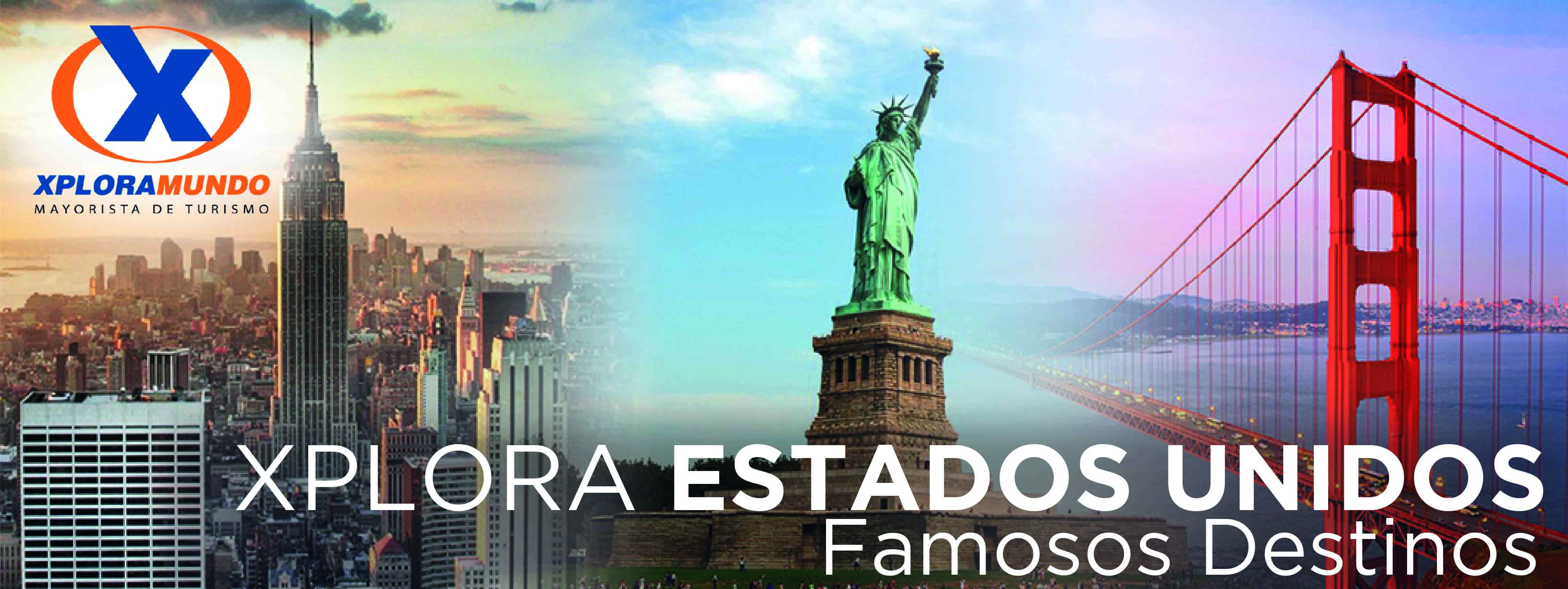 PARQUES DEL OESTE 202008Días / 07Noches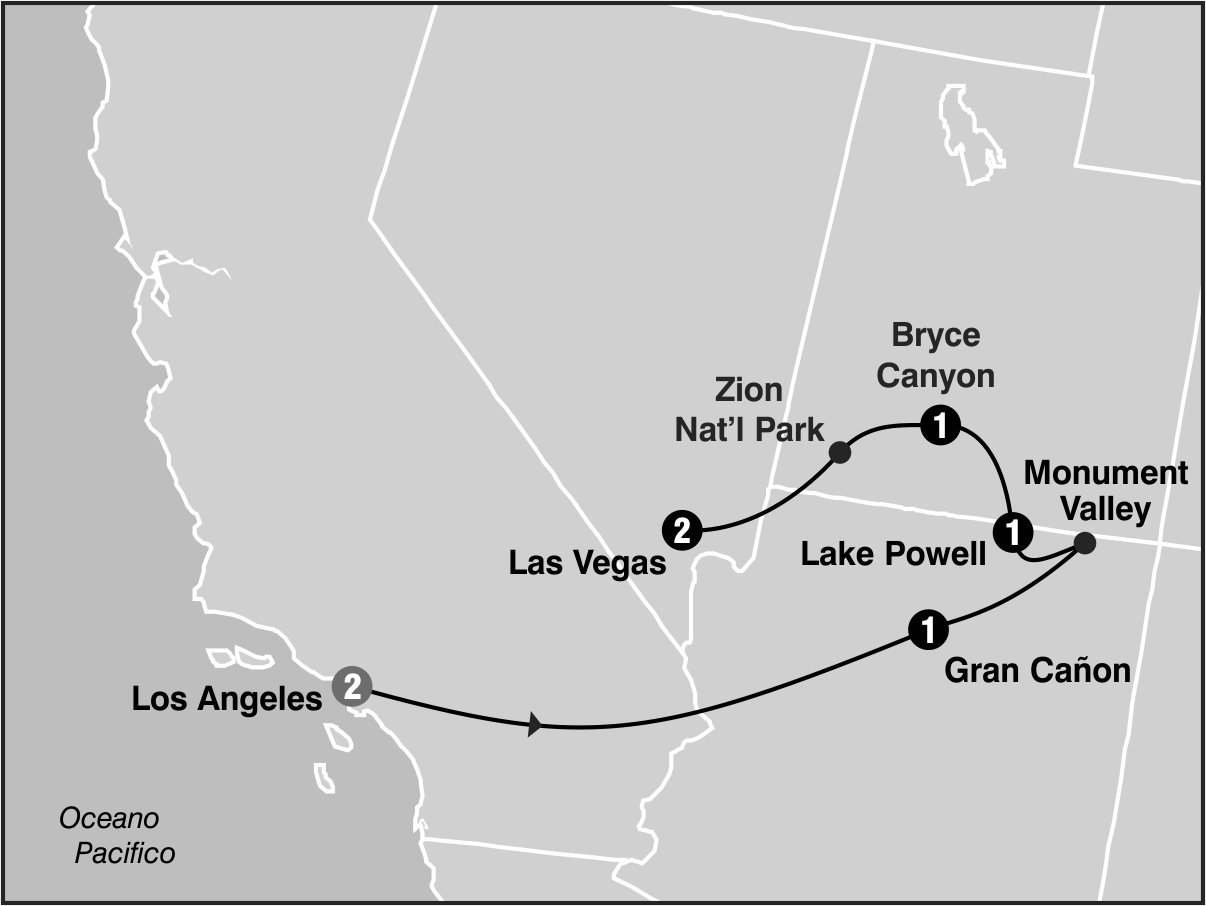 SALIDAS GARANTIZADAS****2020****Mayo                  	20Junio                   	10Julio                    	1 15Agosto                	5 12 19 26Septiembre        	2 9 16 30Octubre              	21ITINERARIODia 1: Los Angeles (Culver City) Recepcion en el aeropuerto y traslado a su hotel. Alojamiento. Dia 2: Los Angeles Desayuno Americano. Por la mañana recogida en su hotel en Los Angeles para iniciar el paseo por las areas de mayor interes: Downtown, Distrito Financiero, Dorothy Chandler Pavillion, Plaza Olvera. Continuamos hacia Hollywood donde apreciaremos el Teatro Dolby (entrega de los Oscars), el Teatro Chino, la Avenida de las Estrellas y SunsetBlvd; nuestro paseo continua hacia la zona residencial de Beverly Hills, regreso a su hotel. Tarde libre. Alojamiento. Dia 3: Los Angeles / Grand CanyonDesayuno Americano. Por la mañana salida en camino al Grand Canyon, cruzando por los desiertos de Mojave y Arizona por sobre la mitica ruta 66. Llegada en ultimas horas de la tarde. Alojamiento. Dia 4: Grand Canyon / Monument Valley / Lake Powell / Page Desayuno Continental. Por la mañana visitaremos el Grand Canyon (parte Sur) con oportunidad de fotografiarlo desde varios puntos de atraccion. Luego partimos hacia Monument Valley, la gran depresion situada en la reserva de los nativos Navajos. Tendran la oportunidad de hacer una excursion por dentro del valle mistico de los Navajos en un vehiculo a todo terreno con un guia Navajo (excursion no incluida) o tomar fotografias desde los miradores. Luego continuamos nuestro camino final hacia Lake Powell. Alojamiento. Dia 5: Page / Horseshoe Bend / Antelope / Lake Powell / Bryce Canyon Desayuno Continental. Partimos temprano en la mañana para visitar Horseshoe Bend donde pueden apreciar una de las pocas curvas de 180 grados del rio Colorado y podrán notar el cambio de coloración del agua del rio entre azul y tonos turquezas, tendrán la oportunidad de caminar sobre pequeñas dunas de arenas coloradas. A continuación tour de AntelopeCanyon uno de los puntos mas pintorescos de la zona. Luego seguimos viaje por la zona de Lake Powell el lago artificial mas grande de Estados Unidos hasta llegar a Bryce en horas de la tarde para caminar y apreciar el panorama de este hermoso parque. Alojamiento.Dia 6: Bryce Canyon / Zion / Las Vegas Desayuno Americano. Partimos de Bryce Canyon hacia ZionNational Park, luego de visitarlo continuaremos a Las Vegas, considerada la meca de la vida nocturna americana. Alojamiento.Dia 7: Las Vegas Desayuno Americano. Dia libre para realizar paseos opcionales. En la noche realizaremos una excursion nocturna de la ciudad, parando en el famoso letrero Bienvenido a Las Vegas, luego recorreremos el Strip de Sur a Norte presenciando sus multiples atracciones, visitaremos la calle Fremont parte antigua de la ciudad y finalizaremos visitando el hotel mas famoso de Las Vegas Caesars Palace, regreso al hotel. Alojamiento. Dia 8: Las Vegas Desayuno Americano. A la hora indicada traslado al aeropuerto.Fin de nuestros serviciosPROGRAMA INCLUYE:Circuito basado en hoteles turistas y/o turista superiorIncluye 7 Desayunos - 5 Americanos y 2 ContinentalesIncluyeAdmision a Antilope Canyon y Horseshoe BendIncluyeAdmision a Bryce Canyon y Zion National ParkIncluyeAdmision al Grand CanyonIncluye manejo de 1 maleta por pasajero durante el recorrido,maletasadicionalesserancobradasIncluye Traslado de llegada y SalidaImpuestos Ecuatorianos: IVA, ISDPRECIOS POR PERSONA EN US$**APLICA PARA PAGO EN EFECTIVO, CHEQUE O TRANSFERENCIA**CONSULTE NUESTRO SISTEMA DE PAGO CON TARJETA DE CREDITOHOTELES SELECCIONADOS:Culver City 		Courtyard by Marriott Los                    		Angeles WestsideGrand Canyon 	Grand Canyon Plaza HotelPage 			Best Western at Lake PowellBryce Canyon 	Best Western PLUS Ruby's InnLas Vegas 		Luxor Hotel & Casino, Bally's                   		Hotel & Casino Las VegasHOTELES DE RECOGIDA:7:00 		Millennium Biltmore Hotel7:15 		The L.A. Grand Hotel Downtown7:45 		Courtyard by Marriott Los Angeles WestsideNOTAS:NO INCLUYE TICKET AEREOCircuito se realizara en español y/o portuguésConfirmación de los hoteles definitivos estarán disponibles 30 días antes de la salida. Es responsabilidad de la agencia vendedora de solicitar dicha información.En caso de no reunir número suficiente de participantes, circuito se realizara en modernos minibuses o vanes.Es responsabilidad de la agencia informar el hotel donde se presentara el pasajero para la salida del circuito al momento de confirmar la reserva.Precio de los circuitos incluyen visitas y excursiones indicadas en itinerario.Toda reserva cancelada sufrirá cargos detallados en las condiciones generales de nuestro tarifarioPrecios sujetos a cambio sin previo aviso y disponibilidadTarifas no aplican para fechas de congresos y/o eventos especiales**Para nosotros es un placer servirle**SALIDASSGLDBLTPLCUACHD2020
Mayo 20
Junio 10
Julio 1 15
Agosto 5 12 19 26
Septiembre 2 9 16 30
Octubre 212997197017421628995